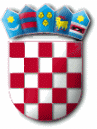 REPUBLIKA HRVATSKA ZADARSKA ŽUPANIJA   OPĆINA PRIVLAKA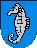 Ivana Pavla II 46, 23233 PRIVLAKAKLASA: 400-08/19-01/02 URBROJ: 2198/28-02-19-1Privlaka, 14. studenog 2019. godineNa temelju članka 37. stavka 4. i 5. Zakona o proračunu (NN broj 87/08, 136 /12 i 15/15 ) i članka 46. Statuta općine Privlaka (Službeni glasnik Zadarske županije broj 05/18) Općinski načelnik Općine Privlaka dana 14. studenog 2019. godine dostavlja Općinskom vijeću Općine Privlaka prijedlogPRORAČUNA OPĆINE PRIVLAKA ZA 2020. GODINU IPROJEKCIJE ZA 2021. I 2022. GODINUPrijedlog Proračuna Općine Privlaka za 2020. godinu (u daljnjem tekstu: Prijedlog Proračuna)sastoji se odRAČUN PRIHODA I RASHODAUKUPNO PRIHODI	16.623.550,00 knPRIHODI POSLOVANJA	16.323.550,00 knPRIHODI OD PRODAJE NEF. IMOVINE	300.000,00 knUKUPNO RASHODI	24.103.550,00 knRASHODI POSLOVANJA	21.740.550,00 knRASHODI ZA NABAU NEF. IMOVINE	2.363.000,00 knRAZLIKA – VIŠAK/MANJAK (1-2)	- 7.450.000,00 knRAČUN FINANCIRANJAPRIMICI OD FINANCIJSKE IMOVINE	-IZDACI ZA FINANCIJSKU IMOVINU	20.000,00 knRAZLIKA – VIŠAK/MANJAK (1-2)	-	20.000,00 knVIŠAK PRIHODAIZ 2019.g.	7.500.000,00 knUKUPNO PRORAČUNUKUPNO PRIHODI I PRIMICI	24.123.550,00 kn+ VIŠAK PRIHODA IZ 2019. GODINEUKUPNO RASHODI I IZDACI	24.123.550,00 knČlanak 2.Prijedlog Projekcija Proračuna za 2021. godinu sastoji se od:PRIHODA	15.026.950,00 kn VIŠAK PRIHODA IZ 2019.g.		6.000.000,00 kn UKUPNO PRIHODA	21.026.950,00 knUKUPNO RASHODA	21.026.950,00 knČlanak 3.Prijedlog Projekcija Proračuna za 2022. godinu sastoji se od:PRIHODA	15.305.330,00 kn VIŠAK PRIHODA IZ 2020.g.		5.500.000,00 kn UKUPNO PRIHODA	20.805.330,00 knUKUPNO RASHODA	20.805.330,00 knPrijedlog prihoda, primitaka, rashoda i izdataka u Prijedlogu Proračuna Općine Privlaka za 2020. godinu utvrđuju se u bilanci u posebnom dijelu Prijedloga Proračuna za 2020.godinu na trećoj razini ekonomske klasifikacije i Projekcije za 2020. i 2021. godinu na drugoj razini ekonomske klasifikacije.OPĆINSKI NAČELNIK OPĆINE PRIVLAKAGašpar Begonja, dipl. ing.OPĆINA PRIVLAKAPRIJEDLOG PRORAČUNA ZA 2020. GODINU I PROJEKCIJA ZA 2021. I 2022. GODINURAČUN PRIHODA I RASHODAPRIHODI I PRIMICI	Izvori financiranjaplan 2019	plan 20201.	2.Index2./1.	Plan 2021	Plan 2022611    POREZ I PRIREZ NA DOHODAK	11	2.700.000,00	3.300.000,00   122,22613    POREZI NA IMOVINU	11	5.300.000,00	4.300.000,00     81,13614    POREZI NA ROBU I USLUGE	11	64.300,00	100.000,00   155,528.064.300,00	7.700.000,00     95,48	8.520.000,00	9.150.000,00632    Pomoći od međunar.organizacija te tijela EU	51	0,00	300.000,00633    POMOĆI IZ PRORAČUNA	51	12.850,00	273.000,00 2124,51634    POMOĆI OD OSTALIH SUBJEKATA UNUTAR OPĆEG PROR.	51	700.000,00	700.000,00   100,00636   POMOĆI PROR. KORISNICIMA IZ PROR. KOJI IM NIJE NADLEŽA  11	0,00	15.200,00712.850,00	1.288.200,00  180,71	168.200,00	211.660,00641    PRIHODI OD FINANCIJSKE IMOVINE	11	10.020,00	2.050,00    20,46642    PRIHODI OD NEFINANCIJSKE IMOVINE	11,41	270.100,00	339.900,00   125,84280.120,00	341.950,00  122,07	377.150,00	401.570,00651    UPRAVNE I ADMINISTRATIVNE PRISTOJBE	11	616.335,98	685.000,00   111,14652    PRIHODI PO POSEBNIM PROPISIMA	41	1.135.446,30	850.400,00     74,90653    Komunalni doprinosi i naknade	41	4.200.000,00	5.300.000,00   126,195.951.782,28	6.835.400,00   114,85	5.852.600,00	5.432.100,00663    DONACIJE OD PRAVNIH I FIZ.OSOBA IZVAN OPĆ.PROR	11	9.000,00	8.000,00 88,899.000,00	8.000,00    88,89	9.000,00	10.000,00683   Ostali prihodi	11	0,00	150.000,00711    Prih.od prodaje mater.imovine-priv.bog.	71723    PRIHOD OD PRODAJE PRIJEVOZNIH SREDSTAVA	710,000,0065.000,00300.000,00300.000,000,000,000,000,00922 VIŠAK/MANJAK PRIHODA	4192	REZULTAT POSLOVANJAKlasa: 9	VLASTITI IZVORIRekapitulacija prema izvorima financiranja:	UKUPNO:11.268.542,1811.268.542,1811.268.542,1826.351.594,467.500.000,007.500.000,007.500.000,0024.123.550,0066,5666,5691,546.000.000,006.000.000,0021.026.950,005.500.000,005.500.000,0020.805.330,00_Strana 1 od 1RAČUN PRIHODA I RASHODAPRIHODI I PRIMITCI	izvori financiranja:	Plan 2020 : Struktura61111611110Porez i prirez na dohodak od nesamostanog rada i dr. samostalnih dj.	11Porez i prirez/D - sred. izravn. Držav. prortačun	112.500.000,00800.000,0010,363,3264236Spomenička renta41	500,000,00RAČUN PRIHODA I RASHODAPRIHODI I PRIMITCI	izvori financiranja:	Plan 2020 : Struktura64239Naknada za reklame41	60.000,000,25RAČUN PRIHODA I RASHODAPRIHODI I PRIMITCI	izvori financiranja:	Plan 2020 : Struktura71119Ostala zemljišta71	300.000,001,24UKUPNO :24.123.550,00100,00RAČUN PRIHODA I RASHODA PRIHODI I PRIMITCIRekapitulacija prema izvorima financiranja:OPĆINA PRIVLAKAPRIJEDLOG PRORAČUNA ZA 2020. GODINU I PROJEKCIJA ZA 2021. I 2022. GODINURAČUN PRIHODA I RASHODAplan 2019plan 2020IndexRASHODI I IZDATCIIzvori financiranja1.	2.2./1.	Plan 2021	Plan 2022311	PLAĆE	11   41	1.769.782,22	1.671.250,00    94,43312	OSTALI RASHODI ZA ZAPOSLENE	11   41	177.612,49	129.600,00    72,97313	DOPRINOSI NA PLAĆE	11   41	295.446,33	275.400,00    93,2131	RASHODI ZA ZAPOSLENE	2.242.841,04321	NAKNADE TROŠKOVA ZAPOSLENIMA	11   61	65.450,00	85.400,00  130,48322	RASHODI ZA MATERIJAL I ENERGIJU	11   41	925.500,00	884.000,00    95,52323	RASHODI ZA USLUGE	11   41  51	10.226.369,70	11.529.416,00  112,74324	NAKNADE TROŠKOVA OSOBAMA IZVAN RADNOG ODNOSA	11	7.200,00	15.000,00  208,33329	OSTALI NESPOMENUTI RASHODI POSLOVANJA	11	802.903,22	1.003.784,00  125,0232	MATERIJALNI RASHODI	12.027.422,92343	OSTALI FINANCIJSKI RASHODI	11   81	23.000,00	43.500,00 189,1334	FINANCIJSKI RASHODI	23.000,00352	SUBVENCIJE TRGO.DRU.,POLJOPR,OBRT.IZVAN JS	11	74.855,09	0,00	0,0035	SUBVENCIJE	74.855,09363	POMOĆI UNUTAR OPĆEG PRORAČUNA	11	0,00	20.000,00366	POMOĆI PRORAČUNSKIM KORISNICIMA DRUGIH PRORAČUNA  11	0,00	10.000,0036	POMOĆI DANE U INOZEMSTVO I UNUTAR OPĆEG PRORAČ	0,00372	OSTALE NAKNADE GRAĐA.I KUĆAN.IZ PRORAČUNA	11	475.700,00	485.200,00 102,00NAKNADE GRAĐA.I KUĆAN.OD OSIGURA. I DR.NAKNADE	475.700,00381	TEKUĆE DONACIJE	11   41	976.000,00	1.108.000,00  113,52382	KAPITALNE DONACIJE	11   41  51	968.082,30	980.000,00  101,23386	KAPITALNE POMOĆI	41	3.500.000,00	3.500.000,00  100,00OSTALI RASHODI	5.444.082,30RASHODI POSLOVANJA411	MATERIJALNA IMOVINA - PRIRODNA BOGATSTVA	41412	NEMATERIJALNA IMOVINA	41	5141	RASHODI ZA NABAVU NEPROIZVEDENE DUGO. IMOVINE421	GRAĐEVINSKI OBJEKTI	11 41	71422	POSTROJENJA I OPREMA	41	61423	PRIJEVOZNA SREDSTVA	11426	NEMATERIJALNA PROIZVEDENA IMOVINA	11	4142	RASHODI ZA NABAVU PROIZVEDENE DUGOTRAJ.IMOVINE451	DODATNA ULAGANJA NA GRAĐ.OBJEKTIMA	1145	RASHODI ZA DODATNA ULAGANJA NA NEFINAN.IMOV.RASHODI ZA NABAVU NEFINANCIJSKE IMOVINE532	DIONICE I UDJELI U GLAVNICI TRGO.DRU.U JS	41534	Dionice i udjeli u glav.tuzem.trg.društava	8153	IZDACI ZA DIONICE I UDJELE U GLAVNICIIZDACI ZA FINANCIJSKU IMOVINU I OTPLATE ZAJMOV20.287.901,35239.981,08425.000,00664.981,082.109.800,00154.073,250,001.426.838,783.690.712,031.300.000,001.300.000,005.655.693,11388.000,0020.000,00408.000,00408.000,00300.000,000,00959.000,00134.000,000,00970.000,000,000,0020.000,00125,010,0045,4586,9767,980,000,00100,00Rekapitulacija prema izvorima financiranja:Ukupno:26.351.594,4624.123.550,00    91,54	21.026.950,00	20.805.330,00.OPĆI DIO Strana 1 od 1UKUPNI RASHODI - POSEBNI DIO Razdjel:  001	OPĆINSKO VIJEĆEizvori financiranjaPLAN : Struktura:464.000,00	1,92 %Glava: 001-01	Općinsko vijeće		464.000,00	1,92 %32111	Dnevnice za službeni put	11	1.000,00	0,00 %32113	Naknade za smještaj na službenom putu	11	2.000,00	0,01 %32115	Naknade za prijevoz na službenom putu	11	1.000,00	0,00 %004	32339	Rashodi za promidžbu	11	50.000,00	0,21 %005	32339	Oglašavanje u promotiv. kampanji Ryanair-a	11	33.000,00	0,14 %006	32931	Reprezentacija	11	20.000,00	0,08 %007		32991	Rashodi protokola (vijenci, cvijeće i dr.)	11	10.000,00	0,04 % Funkcija: 0111		Izvršna i zakonodavna tijelaaktivnost:008	32999Dan Općine30.000,00	0,12 %11	30.000,00	0,12 %Funkcija: 0111	Izvršna i zakonodavna tijela aktivnost:22.000,00	0,09 %009		38114	Tekuće donacije političkim strankama	11	22.000,00	0,09 % Funkcija: 0111		Izvršna i zakonodavna tijelaaktivnost:010	32911Naknada općinskim vijećnicima	1125.000,00	0,10 %25.000,00	0,10 %Funkcija: 0111	Izvršna i zakonodavna tijela aktivnost:250.000,00	1,04 %32339	Rashodi za promiđbu - ljetne manifestacije	11	200.000,00	0,83 %	38119	Tekuća donacija - Turistička zajednica	11	50.000,00	0,21 % Funkcija: 0112		Financijski i fiskalni posloviaktivnost:014	53412Razdjel: 002Udjeli u glavnici -Vodovod Vir	41URED NAČELNIKA20.000,00	0,08 %20.000,00	0,08 %671.084,00	2,78 %Glava: 002-01	Izvršna vlast		671.084,00	2,78 %POSEBNI DIO Strana 1 od 12 13.11.2019UKUPNI RASHODI - POSEBNI DIO Razdjel:  002	URED NAČELNIKAizvori financiranjaPLAN : Struktura:671.084,00	2,78 %Glava: 002-01	Izvršna vlast		671.084,00	2,78 %Program: 2001	Djelovanje izvršne vlasti		318.000,00	1,32 % Funkcija: 0111		Izvršna i zakonodavna tijelaaktivnost:025	32339Obilježavanje obljetnica	1120.000,00	0,08 %20.000,00	0,08 %Funkcija: 0111	Izvršna i zakonodavna tijela aktivnost:5.000,00	0,02 %026	32912	Nakn. troš. povjer. za konces. odobrenja	11	5.000,00	0,02 %Program: 2002	Proračunska zaliha		353.084,00	1,46 % Funkcija: 0111		Izvršna i zakonodavna tijelaRazdjel:  003	JEDINSTVENI UPRAVNI ODJEL	22.166.316,00	91,89 %Glava: 003-01	Zajednički poslovi upravnog odjela		2.927.300,00	12,13 %Program: 3001	Administracija i upravljanje		1.542.800,00	6,40 % Funkcija: 0112		Financijski i fiskalni posloviaktivnost:029	31111030	31111031	31111032	31111033	31111Plaće za redov. rad-neto	11Plaće za redov. rad - porez na plaće	11Plaće za redov. rad- prirez porezu na doh.	11Plaće za redov. rad - dopr. za MO I stup	11Plaće za redov. rad - dopr. za MO II stup	111.499.400,00	6,22 %870.000,00	3,61 %83.000,00	0,34 %500,00	0,00 %193.000,00	0,80 %46.000,00	0,19 %034	31212	Nagrade	11	30.000,00	0,12 %035	31213	Darovi	11	5.400,00	0,02 %037	31215	Naknade za bolest, invalidnost i smrtni slučaj	11	3.000,00	0,01 %038	31216	Regres	11	67.000,00	0,28 %31219	Ostali nenavedeni rashodi za zaposlene	11	5.000,00	0,02 %	31321	Doprinos za obvez. zdrav. osiguranje	11	196.500,00	0,81 % Funkcija: 0112		Financijski i fiskalni posloviaktivnost:043	32111044	32113045	32115046	32119047	32121048	32131049	32132050	32141Dnevnice za službeni put	11Naknade za smještaj na službenom putu	11Naknade za prijevoz na službenom putu	11Ostali rashodi za službena putovanja	11Nakn. za prijev. na posao i s posla	11Seminari, savjetovanja	11Tečajevi, stručni ispiti	11Nakn. za koriš. privatnog autom. u sl. svrhe	1143.400,00	0,18 %2.000,00	0,01 %5.000,00	0,02 %2.000,00	0,01 %1.000,00	0,00 %7.400,00	0,03 %20.000,00	0,08 %5.000,00	0,02 %1.000,00	0,00 %Program: 3002	Materijalni rashodi		1.343.000,00	5,57 % Funkcija: 0112		Financijski i fiskalni posloviPOSEBNI DIO Strana 2 od 12 13.11.2019UKUPNI RASHODI - POSEBNI DIORazdjel:  003	JEDINSTVENI UPRAVNI ODJELizvori financiranjaPLAN : Struktura:22.166.316,00	91,89 %Glava: 003-01	Zajednički poslovi upravnog odjela		2.927.300,00	12,13 %Program: 3002	Materijalni rashodi		1.343.000,00	5,57 % Funkcija: 0112		Financijski i fiskalni posloviaktivnost:056	32251Sitni inventar	1139.000,00	0,16 %5.000,00	0,02 %Funkcija: 0112	Financijski i fiskalni poslovi aktivnost:30.000,00	0,12 %057		32231	Električna energija	11	30.000,00	0,12 % Funkcija: 0112		Financijski i fiskalni posloviaktivnost:058	32311Usluge telefona, mobitela	11135.000,00	0,56 %25.000,00	0,10 %059	32313	Poštarina	11	100.000,00	0,41 %282		32339	Usluge promidžbe i informiranja	11	10.000,00	0,04 % Funkcija: 0112		Financijski i fiskalni posloviaktivnost:060	32321061	32322062	32323Usluge za održavanje zgrade	11Usluge za održavanje opreme	11Usluge za održavanje automobila	1170.000,00	0,29 %10.000,00	0,04 %20.000,00	0,08 %40.000,00	0,17 %Funkcija: 0112	Financijski i fiskalni poslovi aktivnost:19.000,00	0,08 %063	32341	Opskrba vodom	11	15.000,00	0,06 %064		32347	Pričuva za zgradu općine	11	4.000,00	0,02 % Funkcija: 0112		Financijski i fiskalni posloviaktivnost:065	32361Obvezni zdravstveni pregledi	1114.000,00	0,06 %14.000,00	0,06 %Funkcija: 0112	Financijski i fiskalni poslovi aktivnost:534.000,00	2,21 %066	32372	Ugovori o djelu	11	10.000,00	0,04 %067	32373	Usluge odvjetnika i pravnog savjetnika	11	500.000,00	2,07 %068	32376	Usluge vještačenja	11	5.000,00	0,02 %32379	Intel. usluge-vođenje projekata	11	10.000,00	0,04 %32379	Intel. usluge u  prost. planiranju	11	2.000,00	0,01 %32379	Intel. usluge-arhivska građa	11	4.000,00	0,02 %293		32379	Ostale intelektualne usluge	11	3.000,00	0,01 % Funkcija: 0112		Financijski i fiskalni posloviaktivnost:072	32381294	32389Usluge ažuriranja računalnih baza	11Naknada za korištenje servisa e-račun	1172.000,00	0,30 %70.000,00	0,29 %2.000,00	0,01 %Funkcija: 0112	Financijski i fiskalni poslovi aktivnost:47.000,00	0,19 %32353	Zakup fotokopirnog aparata	11	10.000,00	0,04 %32391	Graf. i tisk. usluge, usluge kopiranja i sl.	11	2.000,00	0,01 %32394	Usluge pri registraciji automobila	11	5.000,00	0,02 %	32399	Naknada Poreznoj upravi	11	30.000,00	0,12 % Funkcija: 0112		Financijski i fiskalni posloviaktivnost:078	32921079	32922Premije osiguranja -automobil	11Premije osiguranja-ostala imovina	1152.000,00	0,22 %15.000,00	0,06 %37.000,00	0,15 %POSEBNI DIO Strana 3 od 12 13.11.2019UKUPNI RASHODI - POSEBNI DIORazdjel:  003	JEDINSTVENI UPRAVNI ODJELizvori financiranjaPLAN : Struktura:22.166.316,00	91,89 %Glava: 003-01	Zajednički poslovi upravnog odjela		2.927.300,00	12,13 %Program: 3002	Materijalni rashodi		1.343.000,00	5,57 % Funkcija: 0112		Financijski i fiskalni posloviaktivnost:080	32931081	32941082	32951083	32952084	32953085	32959086	32999087	32999295	32961Reprezentacija	11Tuzemne članarine	11Upravne i administrativne pristojbe	11Sudske pristojbe	11Javnobilježničke pristojbe	11Ostale pristojbe i naknade	11Objava natječaja	11Ostali nespomenuti rashodi	11Troškovi sudskih postupaka	11265.000,00	1,10 %10.000,00	0,04 %20.000,00	0,08 %2.000,00	0,01 %50.000,00	0,21 %3.000,00	0,01 %40.000,00	0,17 %60.000,00	0,25 %30.000,00	0,12 %50.000,00	0,21 %Funkcija: 0112	Financijski i fiskalni poslovi aktivnost:15.000,00	0,06 %089		32412	Stručno osposobljavanje uz rad	11	15.000,00	0,06 % Funkcija: 0112		Financijski i fiskalni posloviGlava: 003-02	Javne usluge		401.000,00	1,66 %Program: 3004	Protupožarna i civilna zaštita i crveni križ		401.000,00	1,66 % Funkcija: 0320		Usluge protupožarne zaštiteaktivnost:106	38119Tekuća donacija - protupožarna zaštita	11330.000,00	1,37 %330.000,00	1,37 %Funkcija: 0360	Ostali rashodi za javni red i sigurnost aktivnost:15.000,00	0,06 %107	32999	Ostali rashodi  - Stožer civilne zaštite	11	10.000,00	0,04 %108		32999	Ostali rashodi - GSS	11	5.000,00	0,02 % Funkcija: 0740		Službe javnog zdravstvaPOSEBNI DIO Strana 4 od 12 13.11.2019UKUPNI RASHODI - POSEBNI DIORazdjel:  003	JEDINSTVENI UPRAVNI ODJELizvori financiranjaPLAN : Struktura:22.166.316,00	91,89 %Glava: 003-04	Poticanje razvoja		5.000,00	0,02 %Program: 3006	Priprema, planiranje i projekti		1.080.000,00	4,48 % Funkcija: 0620		Razvoj zajednicetekući projekt:112	32375113	32379Geodetsko katastarske usluge	41Dokumenti pripreme planiranja i razvoja	41120.000,00	0,50 %80.000,00	0,33 %40.000,00	0,17 %Funkcija: 0620	Razvoj zajedniceGlava: 003-06	Program komunalne infrastrukture		15.607.816,00	64,70 %134	32219	Materijalni rashodi za kom. infrastrukturu	11	5.000,00	0,02 %135		32271	Zaštitna i radna odjeća	11	30.000,00	0,12 % Funkcija: 0620		Razvoj zajedniceaktivnost:136	32234Motorni benzin - loko vožnja	1130.000,00	0,12 %30.000,00	0,12 %Funkcija: 0640	Javna rasvjeta aktivnost:1.230.000,00	5,10 %32231	Električna energija - javna rasvjeta	11	500.000,00	2,07 %32244	Materijal za održavanje	11	20.000,00	0,08 %139	32329	Usluge za održavanje	41	110.000,00	0,46 %297		32329	Modernizacija javne rasvjete	41	600.000,00	2,49 % Funkcija: 0620		Razvoj zajedniceaktivnost:140	32244141	32329142	32329Materijal za održavanje	11Usluge za održavanje	41Usluge čišćenja	41820.000,00	3,40 %10.000,00	0,04 %700.000,00	2,90 %40.000,00	0,17 %POSEBNI DIO Strana 5 od 12 13.11.2019UKUPNI RASHODI - POSEBNI DIORazdjel:  003	JEDINSTVENI UPRAVNI ODJELizvori financiranjaPLAN : Struktura:22.166.316,00	91,89 %Glava: 003-06	Program komunalne infrastrukture		15.607.816,00	64,70 %Program: 3007	Komunalna infrastruktura -održavanje		10.588.816,00	43,89 % Funkcija: 0620		Razvoj zajedniceaktivnost:143	32341Komunalne usluge - voda	41820.000,00	3,40 %70.000,00	0,29 %Funkcija: 0620	Razvoj zajednice aktivnost:2.270.000,00	9,41 %144	32244	Materijal za održavanje	41	20.000,00	0,08 %145	32329	Usluge za održavanje	41	1.000.000,00	4,15 %146	32329	Usluge za održavanje- šetnica	41	600.000,00	2,49 %147	32329	Usluge čišćenja	41	250.000,00	1,04 %148	32329	Prokop plovnog kanala Privlački Gaz	41	200.000,00	0,83 %299		32329	Uređenje Parkinga kod Crkve BDM	11	200.000,00	0,83 % Funkcija: 0473		Turizamaktivnost:149	32244150	32329151	32329152	32329153	32329154	32399298	32329Materijal za održavanje	41Usluge za održavanje	41Usluge čišćenja	41Održavanje plaža - nadohrana sa pijeskom	11Sanacija obalnog pojasa-element. nepogoda	41Usluge najma EKO WC kabina	41Uređenje Plaže Batalaža	11,413.288.816,00	13,63 %20.000,00	0,08 %450.000,00	1,87 %250.000,00	1,04 %50.000,00	0,21 %2.228.816,00	9,24 %40.000,00	0,17 %250.000,00	1,04 %Funkcija: 0810	Služba rekreacije i sporta aktivnost:170.000,00	0,70 %155	32244	Rashodi za materijal	41	20.000,00	0,08 %156		32329	Rashodi za usluge	41	150.000,00	0,62 % Funkcija: 0520		Gospodarenje otpadnim vodamaaktivnost:157	32244158	32329159	32329Rashodi za materijal	11Rashodi za usluge	11Rashodi za usluge - kanalizacija	41410.000,00	1,70 %5.000,00	0,02 %400.000,00	1,66 %5.000,00	0,02 %Funkcija: 0620	Razvoj zajednice aktivnost:1.020.000,00	4,23 %160	32244	Rashodi za materijal	41	20.000,00	0,08 %161		32329	Rashodi za usluge	11,41	1.000.000,00	4,15 % Funkcija: 0620		Razvoj zajedniceaktivnost:162	32244163	32329Rashodi za materijal	11Rashodi za usluge	41710.000,00	2,94 %10.000,00	0,04 %700.000,00	2,90 %Funkcija: 0620	Razvoj zajednice aktivnost:260.000,00	1,08 %164	32244	Rashodi za materijal	41	10.000,00	0,04 %165	32329	Rashodi za usluge	41	50.000,00	0,21 %300		32329	Uređenje Mula u Selu	51	200.000,00	0,83 % Funkcija: 0620		Razvoj zajedniceaktivnost:166	32219167	32399Rashodi za materijal	11Rashodi za usluge	4145.000,00	0,19 %25.000,00	0,10 %20.000,00	0,08 %POSEBNI DIO Strana 6 od 12 13.11.2019UKUPNI RASHODI - POSEBNI DIORazdjel:  003	JEDINSTVENI UPRAVNI ODJELizvori financiranjaPLAN : Struktura:22.166.316,00	91,89 %Glava: 003-06	Program komunalne infrastrukture		15.607.816,00	64,70 %Program: 3007	Komunalna infrastruktura -održavanje		10.588.816,00	43,89 % Funkcija: 0620		Razvoj zajedniceaktivnost:168	32242169	32322Rashodi za materijal	11Rashodi za usluge	1170.000,00	0,29 %10.000,00	0,04 %60.000,00	0,25 %Funkcija: 0620	Razvoj zajednice aktivnost:100.000,00	0,41 %170	32399	Ostale usluge OKP Artić	11	30.000,00	0,12 %171		32399	Ostale usluge-poslovi za organiz. fešta	11	70.000,00	0,29 % Funkcija: 0620		Razvoj zajedniceaktivnost:172	32321301	32321Održavanje građevinskih objekata	11Uređenje "Lovačkog doma"	41130.000,00	0,54 %30.000,00	0,12 %100.000,00	0,41 %Program: 3008	Rashodi za komunalne usluge		155.000,00	0,64 % Funkcija: 0510		Gospodarenje otpadomaktivnost:173	32342Odvoz kućnog otpada	1180.000,00	0,33 %80.000,00	0,33 %Funkcija: 0560	Zaštita okoliša aktivnost:75.000,00	0,31 %174	32343		Deratizacija i dezinsekcija	11			75.000,00		0,31 % Program: 3009		Zdravstvene i veterinarske usluge			15.000,00	0,06 %Funkcija: 0560	Zaštita okolišaaktivnost:175	32369Zdravstvene i veterinarske usluge	1115.000,00	0,06 %15.000,00	0,06 %Program: 3010	Rashodi za nabavku nefinancijske imovine		4.849.000,00	20,10 % Funkcija: 0620		Razvoj zajednicekapitalni projekt:176	41112Otkup građevinskog zemljišta	71300.000,00	1,24 %300.000,00	1,24 %Funkcija: 0640	Javna rasvjeta kapitalni projekt:50.000,00	0,21 %178		42147	Gradnja javne rasvjete	41	50.000,00	0,21 % Funkcija: 0620		Razvoj zajednicekapitalni projekt:181	42149182	42149280	42146287	42149Reciklažno dvorište	41Sportski centar Šumica Sabunike-općina	41Spomenik "Sabunjar"	11Sportski centar Šumica Sabunike-APPRRR	51909.000,00	3,77 %250.000,00	1,04 %100.000,00	0,41 %259.000,00	1,07 %300.000,00	1,24 %Funkcija: 0620	Razvoj zajednice tekući projekt:90.000,00	0,37 %186	42239	Ostala oprema za održavanje i zaštitu	41	10.000,00	0,04 %187	42261	Sportska oprema	41	10.000,00	0,04 %189	42273	Ostala oprema - štandovi	41	20.000,00	0,08 %190		42273	Vertikalna i horizontalna signalizacija	41	50.000,00	0,21 % Funkcija: 0510		Gospodarenje otpadomPOSEBNI DIO Strana 7 od 12 13.11.2019aktivnost:194	38114Program: 3012	Javne potrebe u športu	Funkcija: 0810	Služba rekreacije i sporta480.000,00	1,99 %UKUPNI RASHODI - POSEBNI DIOizvori financiranjaPLAN : Struktura:aktivnost:216	37212Funkcija: 10 aktivnost:217	37217Funkcija: 10 aktivnost:218	37215Funkcija: 07 aktivnost:219	38111305	38212Razdjel: 004POSEBNI DIO Strana 9 od 12 13.11.2019UKUPNI RASHODI - POSEBNI DIORazdjel:  004	PREDŠKOLSKO OBRAZOVANJEizvori financiranjaPLAN : Struktura:598.500,00	2,48 %Glava: 004-01	Rashodi za zaposlene		598.500,00	2,48 %Program: 4001	Plaće za zaposlene		585.850,00	2,43 % Funkcija: 0911		Predškolsko obrazovanjeaktivnost:227	31321Dopr. za zdrav. osiguranje	1178.900,00	0,33 %78.900,00	0,33 %Funkcija: 0911	Predškolsko obrazovanje aktivnost:9.000,00	0,04 %230	32121		Naknada za prijev. na posao i s posla	11			9.000,00		0,04 % Program: 4003		Ostali rashodi poslovanja			12.650,00	0,05 %Funkcija: 0911	Predškolsko obrazovanjeaktivnost:231	32999Razdjel: 005Ostali rashodi -catering	11HRVATSKE VODE12.650,00	0,05 %12.650,00	0,05 %15.000,00	0,06 %Glava: 005-01	Program rada naknade za uređenje voda		15.000,00	0,06 %Program: 5001	Rashodi za materijal i usluge		15.000,00	0,06 % Funkcija: 0620		Razvoj zajedniceaktivnost:232	32211Rashodi za materijal	115.000,00	0,02 %5.000,00	0,02 %Funkcija: 0620	Razvoj zajednice aktivnost:10.000,00	0,04 %233	32313	Rashodi za usluge	11	10.000,00	0,04 %Razdjel:  007	DJEČJI VRTIĆ SABUNIĆ	208.650,00	0,86 %Glava: 007-01	PROGRAM DJEČJEG VRTIĆA		208.650,00	0,86 %Program: 7001	Dječji vrtić Sabunić		208.650,00	0,86 % Funkcija: 0911		Predškolsko obrazovanjeaktivnost:242	3211244	32131Službena putovanja Vrtić	31Stručno usavršavanje zaposlenika Vrtić	614.000,00	0,02 %2.000,00	0,01 %2.000,00	0,01 %Funkcija: 0911	Predškolsko obrazovanje aktivnost:57.000,00	0,24 %32211	Uredski materijal Vrtić	61	500,00	0,00 %32212	Stručna literatura Vrtić	61	500,00	0,00 %32214	Mater. za čišć. i hig. potrebe Vrtić	31	1.000,00	0,00 %32219	Ostali materijal i igračke Vrtić	31,51	42.000,00	0,17 %32231	Električna energija Vrtić	31	5.000,00	0,02 %32244	Mater. za tek. i invest. održ. Vrtić	31	1.000,00	0,00 %32271	Služb. radna i zaštit. odjeća Vrtić	31	1.000,00	0,00 %302	32233	Plin - Vrtić	31	6.000,00	0,02 %Funkcija: 0911	Predškolsko obrazovanjeaktivnost:252	32311253	32313Usluge telefona Vrtić	31Poštarina Vrtić	3141.300,00	0,17 %4.600,00	0,02 %200,00	0,00 %POSEBNI DIO Strana 10 od 12 13.11.2019UKUPNI RASHODI - POSEBNI DIO Razdjel:  007	DJEČJI VRTIĆ SABUNIĆizvori financiranjaPLAN : Struktura:208.650,00	0,86 %Glava: 007-01	PROGRAM DJEČJEG VRTIĆA		208.650,00	0,86 %Program: 7001	Dječji vrtić Sabunić		208.650,00	0,86 % Funkcija: 0911		Predškolsko obrazovanjeaktivnost:254	3232255	32341256	32342257	32343258	32361259	32363260	32372261	32379304	32339Usluge tekuć. i invest. održavanja	61Komunalne usluge -voda Vrtić	31Komunalne usluge -odvoz smeća Vrtić	31Deratizacija i dezinsekcija Vrtić	31Zdravstveni pregledi djelat. Vrtić	31Laboratorijske usluge Vrtić	31Ugovor o djelu knjig. usluge Vrtić	31Autorski honorar Vrtić	31Ostale usluge pomidžbe i informiranja - Vrtić	3141.300,00	0,17 %2.000,00	0,01 %1.500,00	0,01 %3.500,00	0,01 %800,00	0,00 %2.500,00	0,01 %1.000,00	0,00 %23.000,00	0,10 %2.000,00	0,01 %200,00	0,00 %Funkcija: 0911	Predškolsko obrazovanje aktivnost:101.350,00	0,42 %32999	Ostali rashodi catering-Vrtić	11,31	97.350,00	0,40 %32999	Ostali rashodi poslovanja - Vrtić	31	1.700,00	0,01 %303	32931	Reprezentacija - vrtić	31	2.000,00	0,01 %306		32389	Naknada za korištenje servisa e-račun - Vrtić	31	300,00	0,00 % Funkcija: 0911		Predškolsko obrazovanjeaktivnost:267	3431Bankarske usluge rtić	312.000,00	0,01 %2.000,00	0,01 %Funkcija: 0911	Predškolsko obrazovanjePOSEBNI DIO Strana 11 od 12 13.11.2019 	OPĆINA PRIVLAKA PRORAČUN  ZA 2020. GODINU	UKUPNI RASHODI - POSEBNI DIORekapitulacija prema izvorima financiranja:POSEBNI DIO Strana 12 od 12 13.11.2019PRIJEDLOG PLANA RAZVOJNIH PROGRAMA OPĆINE PRIVLAKA ZA 2020.G. I PROJEKCIJE ZA 2021. I 2022.G.šifraizvor financiranjaplan 2019plan 2020indeks:11Opći prihodi i primici9.023.405,988.786.450,0097,3731Vlastiti prihodi0,00185.400,0041Prihodi za posebne namjene16.531.338,4813.555.500,0082,0051Pomoći712.850,001.288.200,00180,7161Donacije9.000,008.000,0088,8971Prihodi od prodaje nefinancijske imov65.000,00300.000,00461,5481Namjenski primici10.000,000,000,00ukupno:26.351.594,4624.123.550,0091,5464236423Naknada za korištenje nefinancijske imovineNaknada za korištenje nefinancijske imovineNaknada za korištenje nefinancijske imovine60.500,000,256429964299Prihodi od naknade za nezak. zadrž. objektaPrihodi od naknade za nezak. zadrž. objekta4130.000,000,1264296429Ostali prihodi od nefinancijske imovineOstali prihodi od nefinancijske imovineOstali prihodi od nefinancijske imovine30.000,000,12642	PRIHODI OD NEFINANCIJSKE IMOVINE642	PRIHODI OD NEFINANCIJSKE IMOVINE642	PRIHODI OD NEFINANCIJSKE IMOVINE642	PRIHODI OD NEFINANCIJSKE IMOVINE642	PRIHODI OD NEFINANCIJSKE IMOVINE339.900,001,4164	PRIHODI OD IMOVINE64	PRIHODI OD IMOVINE64	PRIHODI OD IMOVINE64	PRIHODI OD IMOVINE64	PRIHODI OD IMOVINE341.950,001,426511165111Državne upravne pristojbeDržavne upravne pristojbe115.000,000,0265116511Državne upravne i sudske pristojbeDržavne upravne i sudske pristojbeDržavne upravne i sudske pristojbe5.000,000,026514165141Boravišne pristojbeBoravišne pristojbe11280.000,001,16651490651490Ostale nespomenute pristojbe i naknade-jav. poOstale nespomenute pristojbe i naknade-jav. po11400.000,001,6665146514Ostale pristojbe i naknadeOstale pristojbe i naknadeOstale pristojbe i naknade680.000,002,82651UPRAVNE I ADMINISTRATIVNE PRISTOJBEUPRAVNE I ADMINISTRATIVNE PRISTOJBEUPRAVNE I ADMINISTRATIVNE PRISTOJBEUPRAVNE I ADMINISTRATIVNE PRISTOJBE685.000,002,846521965219Naknada za prenamjenu poljop. zemljištaNaknada za prenamjenu poljop. zemljišta4110.000,000,0465216521Prihod od državne upravePrihod od državne upravePrihod od državne uprave10.000,000,046522165221Vodni doprinosVodni doprinos41150.000,000,626522965229Naknada za razvoj vodoopskrbe (vodovod)Naknada za razvoj vodoopskrbe (vodovod)41200.000,000,8365226522Prihodi vodnog gospodarstvaPrihodi vodnog gospodarstvaPrihodi vodnog gospodarstva350.000,001,456526465264Sufinanciranje cijene usluga-VRTIĆSufinanciranje cijene usluga-VRTIĆ31180.400,000,75652640652640Sufinanciranje fotografiranja djece -DVSufinanciranje fotografiranja djece -DV312.000,000,01652641652641Sufinanciranje autobusa - DVSufinanciranje autobusa - DV313.000,000,01652691652691Ostali prihodi - grobno mjestoOstali prihodi - grobno mjesto415.000,000,02652695652695Ostali prihodi - hrvatske vodeOstali prihodi - hrvatske vode41100.000,000,41652696652696Ostali nespomenuti prihodiOstali nespomenuti prihodi41200.000,000,8365266526O s t a l i nespomenuti prihodiO s t a l i nespomenuti prihodiO s t a l i nespomenuti prihodi490.400,002,03652PRIHODI PO POSEBNIM PROPISIMAPRIHODI PO POSEBNIM PROPISIMAPRIHODI PO POSEBNIM PROPISIMAPRIHODI PO POSEBNIM PROPISIMA850.400,003,536531165311Komunalni doprinosiKomunalni doprinosi413.500.000,0014,51653110653110Komunalni doprinosi -legalizacijaKomunalni doprinosi -legalizacija41300.000,001,2465316531Komunalni doprinosiKomunalni doprinosiKomunalni doprinosi3.800.000,0015,756532165321Komunalne naknadeKomunalne naknade411.500.000,006,2265326532Komunalne naknadeKomunalne naknadeKomunalne naknade1.500.000,006,22653	Komunalni doprinosi i naknade653	Komunalni doprinosi i naknade653	Komunalni doprinosi i naknade653	Komunalni doprinosi i naknade653	Komunalni doprinosi i naknade5.300.000,0021,9765	PRIHODI OD ADMIN.PRISTOJBI I PO POSEB.PROPISIM65	PRIHODI OD ADMIN.PRISTOJBI I PO POSEB.PROPISIM65	PRIHODI OD ADMIN.PRISTOJBI I PO POSEB.PROPISIM65	PRIHODI OD ADMIN.PRISTOJBI I PO POSEB.PROPISIM65	PRIHODI OD ADMIN.PRISTOJBI I PO POSEB.PROPISIM6.835.400,0028,336631166311Tekuće donacije od fizičkih osoba-DVTekuće donacije od fizičkih osoba-DV615.000,000,026631266312Tekuće donacije od neprof. organiz. -DVTekuće donacije od neprof. organiz. -DV613.000,000,0166316631Tekuće donacijeTekuće donacijeTekuće donacije8.000,000,03663	DONACIJE OD PRAVNIH I FIZ.OSOBA IZVAN OPĆ.PROR663	DONACIJE OD PRAVNIH I FIZ.OSOBA IZVAN OPĆ.PROR663	DONACIJE OD PRAVNIH I FIZ.OSOBA IZVAN OPĆ.PROR663	DONACIJE OD PRAVNIH I FIZ.OSOBA IZVAN OPĆ.PROR663	DONACIJE OD PRAVNIH I FIZ.OSOBA IZVAN OPĆ.PROR8.000,000,0366	PRIH.OD PRODAJE PROIZV.ROBE I USLUGA,DONACIJA66	PRIH.OD PRODAJE PROIZV.ROBE I USLUGA,DONACIJA66	PRIH.OD PRODAJE PROIZV.ROBE I USLUGA,DONACIJA66	PRIH.OD PRODAJE PROIZV.ROBE I USLUGA,DONACIJA66	PRIH.OD PRODAJE PROIZV.ROBE I USLUGA,DONACIJA8.000,000,036831168311Ostali prihodiOstali prihodi11150.000,000,6268316831Ostali prihodiOstali prihodiOstali prihodi150.000,000,62683	Ostali prihodi683	Ostali prihodi683	Ostali prihodi683	Ostali prihodi683	Ostali prihodi150.000,000,6268	KAZNE,UPRAVNA MJERE I OSTALI PRIHODI68	KAZNE,UPRAVNA MJERE I OSTALI PRIHODI68	KAZNE,UPRAVNA MJERE I OSTALI PRIHODI68	KAZNE,UPRAVNA MJERE I OSTALI PRIHODI68	KAZNE,UPRAVNA MJERE I OSTALI PRIHODI150.000,000,62Klasa: 6Klasa: 6Klasa: 6PRIHODI POSLOVANJAPRIHODI POSLOVANJA16.323.550,0067,677111ZemljišteZemljište300.000,001,24711	Prih.od prodaje mater.imovine-priv.bog.711	Prih.od prodaje mater.imovine-priv.bog.711	Prih.od prodaje mater.imovine-priv.bog.300.000,001,2471	PRIHODI OD PRODAJE NEPROIZVEDENE DUGO. IMOVINE71	PRIHODI OD PRODAJE NEPROIZVEDENE DUGO. IMOVINE71	PRIHODI OD PRODAJE NEPROIZVEDENE DUGO. IMOVINE300.000,001,24Klasa: 792211Klasa: 792211PRIHODI OD PRODAJE NEFINANCIJSKE IMOVINE300.000,001,24Klasa: 792211Klasa: 792211Višak prihoda poslovanja	417.500.000,0031,099221VIŠAK PRIHODA POSLOVANJAVIŠAK PRIHODA POSLOVANJA7.500.000,0031,09922	VIŠAK/MANJAK PRIHODA922	VIŠAK/MANJAK PRIHODA922	VIŠAK/MANJAK PRIHODA7.500.000,0031,0992	REZULTAT POSLOVANJA92	REZULTAT POSLOVANJA92	REZULTAT POSLOVANJA7.500.000,0031,09Klasa: 9Klasa: 9VLASTITI IZVORI7.500.000,0031,09šifraizvor financiranjaPlan 2020struktura:11Opći prihodi i primici8.786.450,0036,4231Vlastiti prihodi185.400,000,7741Prihodi za posebne namjene13.555.500,0056,1951Pomoći1.288.200,005,3461Donacije8.000,000,0371Prihodi od prodaje nefinancijske imovine300.000,001,24ukupno:24.123.550,00100,00šifraizvor financiranjaplan 2019plan 2020indeks:11Opći prihodi i primici0,008.786.450,0031Vlastiti prihodi0,00185.400,0041Prihodi za posebne namjene0,0013.555.500,0051Pomoći0,001.288.200,0061Donacije0,008.000,0071Prihodi od prodaje nefinancijske imov0,00300.000,00ukupno:0,0024.123.550,00Program: 1001	Djelovanje  zakonodavne vlasti	464.000,001,92 %Funkcija: 0111	Izvršna i zakonodavna tijelaaktivnost:  A1001-01	Poslovanje predstavničkog tijela117.000,000,49 %Program: 2001	Djelovanje izvršne vlasti	Funkcija: 0111	Izvršna i zakonodavna tijelaProgram: 2001	Djelovanje izvršne vlasti	Funkcija: 0111	Izvršna i zakonodavna tijelaProgram: 2001	Djelovanje izvršne vlasti	Funkcija: 0111	Izvršna i zakonodavna tijela318.000,001,32 %aktivnost:  A2001-01	Poslovanje ureda načelnikaaktivnost:  A2001-01	Poslovanje ureda načelnikaaktivnost:  A2001-01	Poslovanje ureda načelnika168.000,000,70 %01532111	Dnevnice za službeni put112.000,000,01 %01632113	Naknada za smještaj na službenom putu117.000,000,03 %01732115	Naknada za prijevoz na službenom putu1115.000,000,06 %01832119	Ostali rashodi za službena putovanja111.000,000,00 %01932234	Motorni benzin -loko vožnja1118.000,000,07 %02032339	Rashodi za promidžbu1110.000,000,04 %0213292	Osig. od opće odgovornosti1115.000,000,06 %02232931	Reprezentacija11100.000,000,41 %Funkcija: 0111	Izvršna i zakonodavna tijelaaktivnost:  A2001-02	Pokroviteljstva i donacije125.000,000,52 %02332339	Ostala pokroviteljstva1170.000,000,29 %29032339	Pokroviteljstvo organiziranja Maškara1125.000,000,10 %29132339	Božični sajam1110.000,000,04 %29232339	Privlaka run1120.000,000,08 %kapitalni projekt:kapitalni projekt:K3002-13	Nabava nefinan. imovine51.000,00	0,21 %51.000,00	0,21 %09142211Računala i računalna oprema1110.000,000,04 %09242212Uredski namještaj1110.000,000,04 %09342219Ostala uredska oprema115.000,000,02 %09442222Komunikacijski uređaji115.000,000,02 %09642231Oprema za grijanje, ventilaciju i hlađenje114.000,000,02 %09742239Ostala oprema za održavanje i zaštitu112.000,000,01 %09842273Oprema za ostale namjene115.000,000,02 %09942621Ulaganja u računalne programe1110.000,000,04 %Program: 3003	Financijski rashodi	Program: 3003	Financijski rashodi	Program: 3003	Financijski rashodi	Program: 3003	Financijski rashodi	41.500,000,17 %Funkcija: 0112	Financijski i fiskalni posloviFunkcija: 0112	Financijski i fiskalni posloviFunkcija: 0112	Financijski i fiskalni posloviFunkcija: 0112	Financijski i fiskalni posloviaktivnost:  A3003-01	Financijski rashodiaktivnost:  A3003-01	Financijski rashodiaktivnost:  A3003-01	Financijski rashodiaktivnost:  A3003-01	Financijski rashodi41.500,000,17 %10234311Usluge banaka1120.000,000,08 %10334312Usluge platnog prometa1120.000,000,08 %10434333Zatezne kamate iz poslov. odnosa11500,000,00 %10534349Ostali financijski rashodi111.000,000,00 %aktivnost:aktivnost:A3004-03	Tekuće donacije - Crveni križ56.000,00	0,23 %56.000,00	0,23 %10938111Tekuća donacija - Crveni križ1156.000,000,23 %Program: 3005	Poticanje razvoja poljoprivrede	5.000,000,02 %Funkcija: 0421	Poljoprivredaaktivnost:  A3005-02	Stručna predavanja5.000,000,02 %111	32379	Stručna predavanja	115.000,000,02 %Glava: 003-05	Program pripreme i planiranja	1.080.000,004,48 %kapitalni projekt:kapitalni projekt:K3006-02	Projektna dokumentacoja960.000,00	3,98 %960.000,00	3,98 %11442637Dokumenti prostornog uređenja41100.000,000,41 %11542641Projekti41100.000,000,41 %11642641Izmjera građevinskih objekata4150.000,000,21 %12442641Glavni projekt rekonst. NC na Put kandelica11122.500,000,51 %12542641Glavni projekt SRC Sabunike51,7170.000,000,29 %12642641Idejni projekt parkiralište Sabunike4110.000,000,04 %12842641Projekt uređenja ulice Put gornjih Begonjića4150.000,000,21 %13142641Glavni projekt Lučice Loznica41150.000,000,62 %13342641Glavni projekt sanacije potpornog zida u Centru4150.000,000,21 %28542641Projekt Unaprijeđenje proizvodnje grožđa i vina1137.500,000,16 %28642641Projekt regulacije prometa11200.000,000,83 %29642641Idejni projekt Plaža Batalaža1120.000,000,08 %Program: 3007	Komunalna infrastruktura -održavanje	10.588.816,0043,89 %Funkcija: 0620	Razvoj zajedniceaktivnost:  A3007-01	Rashodi za meterijal35.000,000,15 %kapitalni projekt:kapitalni projekt:K3010-12	Kapitalna pomoć za zgrad. sustava odvodnje3.500.000,00	14,51 %3.500.000,00	14,51 %19338612Kapitalna pomoć za izgrad. sustava odvodnje413.500.000,0014,51 %UKUPNI RASHODI    -  POSEBNI DIO	izvori financiranja	PLAN : Struktura:UKUPNI RASHODI    -  POSEBNI DIO	izvori financiranja	PLAN : Struktura:UKUPNI RASHODI    -  POSEBNI DIO	izvori financiranja	PLAN : Struktura:Razdjel:  003	JEDINSTVENI UPRAVNI ODJEL	22.166.316,00Razdjel:  003	JEDINSTVENI UPRAVNI ODJEL	22.166.316,0091,89 %Glava: 003-07	Društvene i socijalne djelatnosti		2.145.200,008,89 %Program: 3011	Javne potrebe u kulturi		60.000,00Funkcija: 0820	Služba kulture0,25 %aktivnost: A3012-01aktivnost: A3012-01aktivnost: A3012-01aktivnost: A3012-01Šahovski klub Sv. VidŠahovski klub Sv. Vid55.000,000,23 %196	38115	Tekuće donacije - Šahov. klub Sv. Vid	11Funkcija: 0810	Služba rekreacije i sporta196	38115	Tekuće donacije - Šahov. klub Sv. Vid	11Funkcija: 0810	Služba rekreacije i sporta196	38115	Tekuće donacije - Šahov. klub Sv. Vid	11Funkcija: 0810	Služba rekreacije i sporta196	38115	Tekuće donacije - Šahov. klub Sv. Vid	11Funkcija: 0810	Služba rekreacije i sporta196	38115	Tekuće donacije - Šahov. klub Sv. Vid	11Funkcija: 0810	Služba rekreacije i sporta196	38115	Tekuće donacije - Šahov. klub Sv. Vid	11Funkcija: 0810	Služba rekreacije i sporta55.000,000,23 %aktivnost: A3012-02aktivnost: A3012-02aktivnost: A3012-02aktivnost: A3012-02NK SabunjarNK Sabunjar330.000,001,37 %197	38115	Tekuće donacije - NK Sabunjar	11Funkcija: 0810	Služba rekreacije i sporta197	38115	Tekuće donacije - NK Sabunjar	11Funkcija: 0810	Služba rekreacije i sporta197	38115	Tekuće donacije - NK Sabunjar	11Funkcija: 0810	Služba rekreacije i sporta197	38115	Tekuće donacije - NK Sabunjar	11Funkcija: 0810	Služba rekreacije i sporta197	38115	Tekuće donacije - NK Sabunjar	11Funkcija: 0810	Služba rekreacije i sporta197	38115	Tekuće donacije - NK Sabunjar	11Funkcija: 0810	Služba rekreacije i sporta330.000,001,37 %aktivnost: A3012-03aktivnost: A3012-03aktivnost: A3012-03aktivnost: A3012-03KK SabunjarKK Sabunjar15.000,000,06 %198	38115	Tekuće donacije - KK Sabunjar	11Funkcija: 0810	Služba rekreacije i sporta198	38115	Tekuće donacije - KK Sabunjar	11Funkcija: 0810	Služba rekreacije i sporta198	38115	Tekuće donacije - KK Sabunjar	11Funkcija: 0810	Služba rekreacije i sporta198	38115	Tekuće donacije - KK Sabunjar	11Funkcija: 0810	Služba rekreacije i sporta198	38115	Tekuće donacije - KK Sabunjar	11Funkcija: 0810	Služba rekreacije i sporta198	38115	Tekuće donacije - KK Sabunjar	11Funkcija: 0810	Služba rekreacije i sporta15.000,000,06 %aktivnost: A3012-04aktivnost: A3012-04aktivnost: A3012-04aktivnost: A3012-04NK Sabunjar - veteraniNK Sabunjar - veterani30.000,000,12 %199	38115	Tekuće donacije - NK Sabunjar - veterani	11Funkcija: 0810	Služba rekreacije i sporta199	38115	Tekuće donacije - NK Sabunjar - veterani	11Funkcija: 0810	Služba rekreacije i sporta199	38115	Tekuće donacije - NK Sabunjar - veterani	11Funkcija: 0810	Služba rekreacije i sporta199	38115	Tekuće donacije - NK Sabunjar - veterani	11Funkcija: 0810	Služba rekreacije i sporta199	38115	Tekuće donacije - NK Sabunjar - veterani	11Funkcija: 0810	Služba rekreacije i sporta199	38115	Tekuće donacije - NK Sabunjar - veterani	11Funkcija: 0810	Služba rekreacije i sporta30.000,000,12 %aktivnost: A3012-05aktivnost: A3012-05aktivnost: A3012-05aktivnost: A3012-05MNK PrivlakaMNK Privlaka15.000,000,06 %200	38115	Tekuća donacija - MNK Privlaka	11Funkcija: 0810	Služba rekreacije i sporta200	38115	Tekuća donacija - MNK Privlaka	11Funkcija: 0810	Služba rekreacije i sporta200	38115	Tekuća donacija - MNK Privlaka	11Funkcija: 0810	Služba rekreacije i sporta200	38115	Tekuća donacija - MNK Privlaka	11Funkcija: 0810	Služba rekreacije i sporta200	38115	Tekuća donacija - MNK Privlaka	11Funkcija: 0810	Služba rekreacije i sporta200	38115	Tekuća donacija - MNK Privlaka	11Funkcija: 0810	Služba rekreacije i sporta15.000,000,06 %aktivnost: A3012-06aktivnost: A3012-06aktivnost: A3012-06aktivnost: A3012-06Ostale udruge u športuOstale udruge u športu35.000,000,15 %20138115Tekuće donacije - ostale udruge u športuTekuće donacije - ostale udruge u športuTekuće donacije - ostale udruge u športu1120.000,000,08 %20738115Tekuće donacije-Društvo sportske rekreacije TintilinićTekuće donacije-Društvo sportske rekreacije TintilinićTekuće donacije-Društvo sportske rekreacije Tintilinić1115.000,000,06 %Program: 3013	Javne potrebe vjerske zajednice		5.000,00	0,02 % Funkcija: 0840		Religijske i druge službe zajedniceProgram: 3013	Javne potrebe vjerske zajednice		5.000,00	0,02 % Funkcija: 0840		Religijske i druge službe zajedniceProgram: 3013	Javne potrebe vjerske zajednice		5.000,00	0,02 % Funkcija: 0840		Religijske i druge službe zajedniceProgram: 3013	Javne potrebe vjerske zajednice		5.000,00	0,02 % Funkcija: 0840		Religijske i druge službe zajedniceProgram: 3013	Javne potrebe vjerske zajednice		5.000,00	0,02 % Funkcija: 0840		Religijske i druge službe zajedniceProgram: 3013	Javne potrebe vjerske zajednice		5.000,00	0,02 % Funkcija: 0840		Religijske i druge službe zajedniceProgram: 3013	Javne potrebe vjerske zajednice		5.000,00	0,02 % Funkcija: 0840		Religijske i druge službe zajedniceProgram: 3013	Javne potrebe vjerske zajednice		5.000,00	0,02 % Funkcija: 0840		Religijske i druge službe zajedniceaktivnost: A3013-01aktivnost: A3013-01aktivnost: A3013-01aktivnost: A3013-01Tekuća donacija Župnom ured5.000,000,02 %202	38112	Tekuće dona202	38112	Tekuće dona202	38112	Tekuće dona202	38112	Tekuće donacije- Župni ured Privlaka115.000,000,02 %Program: 3014	Javne potrebe udruga građana		1.045.000,00	4,33 % Funkcija: 0740		Službe javnog zdravstvaProgram: 3014	Javne potrebe udruga građana		1.045.000,00	4,33 % Funkcija: 0740		Službe javnog zdravstvaProgram: 3014	Javne potrebe udruga građana		1.045.000,00	4,33 % Funkcija: 0740		Službe javnog zdravstvaProgram: 3014	Javne potrebe udruga građana		1.045.000,00	4,33 % Funkcija: 0740		Službe javnog zdravstvaProgram: 3014	Javne potrebe udruga građana		1.045.000,00	4,33 % Funkcija: 0740		Službe javnog zdravstvaProgram: 3014	Javne potrebe udruga građana		1.045.000,00	4,33 % Funkcija: 0740		Službe javnog zdravstvaProgram: 3014	Javne potrebe udruga građana		1.045.000,00	4,33 % Funkcija: 0740		Službe javnog zdravstvaProgram: 3014	Javne potrebe udruga građana		1.045.000,00	4,33 % Funkcija: 0740		Službe javnog zdravstvaaktivnost: A3014-02aktivnost: A3014-02aktivnost: A3014-02aktivnost: A3014-02DDK PrivlakaDDK Privlaka15.000,000,06 %204		38114	Tekuće dona Funkcija: 0160		Opće jav204		38114	Tekuće dona Funkcija: 0160		Opće jav204		38114	Tekuće dona Funkcija: 0160		Opće jav204		38114	Tekuće dona Funkcija: 0160		Opće javcije - DDK Privlakla	11ne usluge koje nisu drugdje svrstanecije - DDK Privlakla	11ne usluge koje nisu drugdje svrstane15.000,000,06 %aktivnost: A3014-03aktivnost: A3014-03aktivnost: A3014-03aktivnost: A3014-03Tekuće donacije ostalim udrugamaTekuće donacije ostalim udrugama75.000,000,31 %2053811438114Tekuće donacije-ostale udrugeTekuće donacije-ostale udruge1120.000,000,08 %2063811438114Tekuće donacije-Udruga ŠijavogaTekuće donacije-Udruga Šijavoga1140.000,000,17 %2813811438114Tekuća donacija - Udruga umirovljenikaTekuća donacija - Udruga umirovljenika1115.000,000,06 %Funkcija: 0160Funkcija: 0160Opće javne usluge koje nisu drugdje svrstaneOpće javne usluge koje nisu drugdje svrstaneaktivnost: A3014-04aktivnost: A3014-04aktivnost: A3014-04aktivnost: A3014-04Tekuće donacije građanima i kućanstvimaTekuće donacije građanima i kućanstvima5.000,000,02 %208		38117	Tekuće dona Funkcija: 0620		Razvoj z208		38117	Tekuće dona Funkcija: 0620		Razvoj z208		38117	Tekuće dona Funkcija: 0620		Razvoj z208		38117	Tekuće dona Funkcija: 0620		Razvoj zcije građanima i kućanstvima	11ajednicecije građanima i kućanstvima	11ajednice5.000,000,02 %kapitalni projekt: K3014-06kapitalni projekt: K3014-06kapitalni projekt: K3014-06kapitalni projekt: K3014-06Kapitalna donacija građanimaKapitalna donacija građanima950.000,003,94 %20938222Nabavka spremnika - Fond za zaš. okol.Nabavka spremnika - Fond za zaš. okol.Nabavka spremnika - Fond za zaš. okol.51700.000,002,90 %21038222Nabavka spremnika -OpćinaNabavka spremnika -OpćinaNabavka spremnika -Općina41200.000,000,83 %21138222Kapitalna donacija -OPGKapitalna donacija -OPGKapitalna donacija -OPG4150.000,000,21 %POSEBNI DIO Strana 8 od 12 13.11.2019POSEBNI DIO Strana 8 od 12 13.11.2019POSEBNI DIO Strana 8 od 12 13.11.2019POSEBNI DIO Strana 8 od 12 13.11.2019POSEBNI DIO Strana 8 od 12 13.11.2019POSEBNI DIO Strana 8 od 12 13.11.2019POSEBNI DIO Strana 8 od 12 13.11.2019POSEBNI DIO Strana 8 od 12 13.11.2019Razdjel:  003	JEDINSTVENI UPRAVNI ODJEL	22.166.316,00Razdjel:  003	JEDINSTVENI UPRAVNI ODJEL	22.166.316,00Razdjel:  003	JEDINSTVENI UPRAVNI ODJEL	22.166.316,0091,89 %Glava: 003-07	Društvene i socijalne djelatnosti		2.145.200,00Glava: 003-07	Društvene i socijalne djelatnosti		2.145.200,008,89 %Program: 3015	Javne potrebe u osnovnom obrazovanju		20.000,00rogram: 3015	Javne potrebe u osnovnom obrazovanju		20.000,000,08 %Funkcija: 0912	Osnovno obrazovanjeFunkcija: 0912	Osnovno obrazovanjeaktivnost:  A3015-01	Osnovna škola Privlaka-tekuća donacija	20.000,00	0,08 %aktivnost:  A3015-01	Osnovna škola Privlaka-tekuća donacija	20.000,00	0,08 %21221236314	Tekuća donacija - OŠ Privlaka	11	20.000,00	0,08 %36314	Tekuća donacija - OŠ Privlaka	11	20.000,00	0,08 %Program: 3016	Javne potrebe socijalne zaštite i skrbi		495.200,00Program: 3016	Javne potrebe socijalne zaštite i skrbi		495.200,00Program: 3016	Javne potrebe socijalne zaštite i skrbi		495.200,00Program: 3016	Javne potrebe socijalne zaštite i skrbi		495.200,002,05 %Funkcija: 1040	Obitelj i djecaaktivnost:  A3016-01	Pomoć obiteljima	160.200,00Funkcija: 1040	Obitelj i djecaaktivnost:  A3016-01	Pomoć obiteljima	160.200,00Funkcija: 1040	Obitelj i djecaaktivnost:  A3016-01	Pomoć obiteljima	160.200,00Funkcija: 1040	Obitelj i djecaaktivnost:  A3016-01	Pomoć obiteljima	160.200,000,66 %21337212	Pomoć obiteljima i kućanstvima1150.000,000,21 %21437212	Pomoć obiteljima za nabavku udžbenika11100.000,000,41 %21537213	Pomoć osobama sa invaliditetom117.200,000,03 %30737212	Pomoć obiteljima i kućanstvima - za ogrijev513.000,000,01 %Funkcija: 0921	Niže srednjoškolsko obrazovanjeProgram: 3018	Kapitalne donacije neprofitnim organizacijama		40.000,00Program: 3018	Kapitalne donacije neprofitnim organizacijama		40.000,00Program: 3018	Kapitalne donacije neprofitnim organizacijama		40.000,00Program: 3018	Kapitalne donacije neprofitnim organizacijama		40.000,00Program: 3018	Kapitalne donacije neprofitnim organizacijama		40.000,000,17 %Funkcija: 0740	Službe javnog zdravstvaaktivnost:  A3018-01	Kapitalne donacije neprof. organiz. u zdravstvu	20.000,00Funkcija: 0740	Službe javnog zdravstvaaktivnost:  A3018-01	Kapitalne donacije neprof. organiz. u zdravstvu	20.000,00Funkcija: 0740	Službe javnog zdravstvaaktivnost:  A3018-01	Kapitalne donacije neprof. organiz. u zdravstvu	20.000,00Funkcija: 0740	Službe javnog zdravstvaaktivnost:  A3018-01	Kapitalne donacije neprof. organiz. u zdravstvu	20.000,00Funkcija: 0740	Službe javnog zdravstvaaktivnost:  A3018-01	Kapitalne donacije neprof. organiz. u zdravstvu	20.000,000,08 %22038211Kapitalne donacije zdravstvenim neprof. org.1110.000,000,04 %28936621Kapitalna donacija - Opća bolnica Zadar1110.000,000,04 %Funkcija: 0340Zatvoriaktivnost:  A3018-02	Kapitalna donacija neprof. organiz.	20.000,00aktivnost:  A3018-02	Kapitalna donacija neprof. organiz.	20.000,00aktivnost:  A3018-02	Kapitalna donacija neprof. organiz.	20.000,00aktivnost:  A3018-02	Kapitalna donacija neprof. organiz.	20.000,00aktivnost:  A3018-02	Kapitalna donacija neprof. organiz.	20.000,000,08 %Glava: 004-01	Rashodi Glava: 004-01	Rashodi Glava: 004-01	Rashodi za zaposlene	za zaposlene	598.500,002,48 %Program: 4001	Plaće za zaposlene	Funkcija: 0911	Predškolsko obrazovanjeProgram: 4001	Plaće za zaposlene	Funkcija: 0911	Predškolsko obrazovanjeProgram: 4001	Plaće za zaposlene	Funkcija: 0911	Predškolsko obrazovanjeProgram: 4001	Plaće za zaposlene	Funkcija: 0911	Predškolsko obrazovanjeProgram: 4001	Plaće za zaposlene	Funkcija: 0911	Predškolsko obrazovanje585.850,002,43 %aktivnost: A4001-01aktivnost: A4001-01aktivnost: A4001-01Plaće za redovan radPlaće za redovan rad478.750,001,98 %22131111Plaće za zaposlene- netoPlaće za zaposlene- neto11353.500,001,47 %22231111Plaće za zaposlene - porezPlaće za zaposlene - porez1127.300,000,11 %22331111Plaće za zaposlene -prirezPlaće za zaposlene -prirez112.150,000,01 %22431111Plaće za zaposlene - dopr. za MO I stupPlaće za zaposlene - dopr. za MO I stup1171.800,000,30 %22531111Plaće za zaposlene - dopr. za MO II stupPlaće za zaposlene - dopr. za MO II stup1124.000,000,10 %Funkcija: 0911Predškolsko obrazovanjePredškolsko obrazovanjeaktivnost:  A4001-02	Ostali rashodi za zaposlene	19.200,00	0,08 %aktivnost:  A4001-02	Ostali rashodi za zaposlene	19.200,00	0,08 %aktivnost:  A4001-02	Ostali rashodi za zaposlene	19.200,00	0,08 %aktivnost:  A4001-02	Ostali rashodi za zaposlene	19.200,00	0,08 %aktivnost:  A4001-02	Ostali rashodi za zaposlene	19.200,00	0,08 %aktivnost:  A4001-02	Ostali rashodi za zaposlene	19.200,00	0,08 %22631219	Ostali rashodi za zaposlene	11	19.200,00	0,08 %31219	Ostali rashodi za zaposlene	11	19.200,00	0,08 %31219	Ostali rashodi za zaposlene	11	19.200,00	0,08 %31219	Ostali rashodi za zaposlene	11	19.200,00	0,08 %31219	Ostali rashodi za zaposlene	11	19.200,00	0,08 %31219	Ostali rashodi za zaposlene	11	19.200,00	0,08 %kapitalni projekt:kapitalni projekt:K7001-08	Nabavka dugotrajne imovine3.000,00	0,01 %3.000,00	0,01 %26842211Računalna oprem Vrtić613.000,000,01 %Proračun ukupno_:24.123.550,00100,00 %ŠifraIzvor financiranjaIznos:Struktura:11Opći prihodi i primici8.786.450,0036,42 %31Vlastiti prihodi185.400,000,77 %41Prihodi za posebne namjene13.555.500,0056,19 %51Pomoći1.288.200,005,34 %61Donacije8.000,000,03 %71Prihodi od prodaje nefinancijske imovine300.000,001,24 %ukupno:24.123.550,00100,00 %Cilj: 1. Očuvanje i održivi razvoj prostora, planiranje prostornog razvoja, unaprjeđenje infrastrukturnog sustava Općine, održivo korištenje općinske imovineCilj: 1. Očuvanje i održivi razvoj prostora, planiranje prostornog razvoja, unaprjeđenje infrastrukturnog sustava Općine, održivo korištenje općinske imovineCilj: 1. Očuvanje i održivi razvoj prostora, planiranje prostornog razvoja, unaprjeđenje infrastrukturnog sustava Općine, održivo korištenje općinske imovineCilj: 1. Očuvanje i održivi razvoj prostora, planiranje prostornog razvoja, unaprjeđenje infrastrukturnog sustava Općine, održivo korištenje općinske imovineCilj: 1. Očuvanje i održivi razvoj prostora, planiranje prostornog razvoja, unaprjeđenje infrastrukturnog sustava Općine, održivo korištenje općinske imovineCilj: 1. Očuvanje i održivi razvoj prostora, planiranje prostornog razvoja, unaprjeđenje infrastrukturnog sustava Općine, održivo korištenje općinske imovineCilj: 1. Očuvanje i održivi razvoj prostora, planiranje prostornog razvoja, unaprjeđenje infrastrukturnog sustava Općine, održivo korištenje općinske imovineCilj: 1. Očuvanje i održivi razvoj prostora, planiranje prostornog razvoja, unaprjeđenje infrastrukturnog sustava Općine, održivo korištenje općinske imovineCilj: 1. Očuvanje i održivi razvoj prostora, planiranje prostornog razvoja, unaprjeđenje infrastrukturnog sustava Općine, održivo korištenje općinske imovineCilj: 1. Očuvanje i održivi razvoj prostora, planiranje prostornog razvoja, unaprjeđenje infrastrukturnog sustava Općine, održivo korištenje općinske imovineCilj: 1. Očuvanje i održivi razvoj prostora, planiranje prostornog razvoja, unaprjeđenje infrastrukturnog sustava Općine, održivo korištenje općinske imovineCilj: 1. Očuvanje i održivi razvoj prostora, planiranje prostornog razvoja, unaprjeđenje infrastrukturnog sustava Općine, održivo korištenje općinske imovinePrioritet: 1.1. Razvoj i unapređenje infrastrukturnog sustava OpćinePrioritet: 1.1. Razvoj i unapređenje infrastrukturnog sustava OpćinePrioritet: 1.1. Razvoj i unapređenje infrastrukturnog sustava OpćinePrioritet: 1.1. Razvoj i unapređenje infrastrukturnog sustava OpćinePrioritet: 1.1. Razvoj i unapređenje infrastrukturnog sustava OpćinePrioritet: 1.1. Razvoj i unapređenje infrastrukturnog sustava OpćinePrioritet: 1.1. Razvoj i unapređenje infrastrukturnog sustava OpćinePrioritet: 1.1. Razvoj i unapređenje infrastrukturnog sustava OpćinePrioritet: 1.1. Razvoj i unapređenje infrastrukturnog sustava OpćinePrioritet: 1.1. Razvoj i unapređenje infrastrukturnog sustava OpćinePrioritet: 1.1. Razvoj i unapređenje infrastrukturnog sustava OpćinePrioritet: 1.1. Razvoj i unapređenje infrastrukturnog sustava OpćineAktivnost/ projektNaziv aktivnosti/ projektaPlan za 2020.g.Plan za 2020.g.Projekcije za 2021.g.Projekcije za 2022.g.Pokazatelji rezultatajedinic aCiljana vijed 2018.Ciljana vrijed. 2019.Ciljana Vrijed. 2020.razdjelK3010-02Izgradnja cesta0,000,000,00500.000,00Broj izgrađenihcestabroj--4003K3002-13Nabava nefinancijske imovine (zgrade, oprema)26.000,0026.000,0027.000,0037 .000,00Broj građevina i opremebroj558003K3010-06Izgradnja javne rasvjete50.000,0050.000,00300.000,00300.000,00Broj izgrađ.rasvjet. mjestabroj34035003K3010-12Izgradnja komunalnih građevina; aglomeracija3.500.000,003.500.000,003.400.000,002.000.000,00Broj izgrađ. građevinabroj111003K3006,01,02Priprema zemljišta,projekti i izrada prostorno- planskih dokumenata1.808.000,001.808.000,00437.500,00940.000,00Broj projektne dokumentacije i prostorno planskih dokumenatabroj1238003A3007-01-15Održavanje komunal. infrastrukture10.588.816,0010.588.816,008.735.000,008.830.000,00Novčana sred. uložena u održavanjekn---003K3010-09,10Ostali infrastruk. Objekti za razvoj i oprema749.000,00749.000,00858.000,00558.000,00Uložena nov. sredstvakn---003Prioritet: 1.2. Zaštita okoliša i imovinePrioritet: 1.2. Zaštita okoliša i imovinePrioritet: 1.2. Zaštita okoliša i imovinePrioritet: 1.2. Zaštita okoliša i imovinePrioritet: 1.2. Zaštita okoliša i imovinePrioritet: 1.2. Zaštita okoliša i imovinePrioritet: 1.2. Zaštita okoliša i imovinePrioritet: 1.2. Zaštita okoliša i imovinePrioritet: 1.2. Zaštita okoliša i imovinePrioritet: 1.2. Zaštita okoliša i imovinePrioritet: 1.2. Zaštita okoliša i imovinePrioritet: 1.2. Zaštita okoliša i imovineA3004-01Protupožarna zaštitaProtupožarna zaštita330.000,00330.000,00330.000,00Broj intervencija, zaposleniBroj kn---003A3004-02Civilna Zaštita, GSSCivilna Zaštita, GSS15.000,0015.000,0015.000,00Broj intervencijabroj---003Cilj 2.: Povećanje gospodarske konkurentnostiCilj 2.: Povećanje gospodarske konkurentnostiCilj 2.: Povećanje gospodarske konkurentnostiCilj 2.: Povećanje gospodarske konkurentnostiCilj 2.: Povećanje gospodarske konkurentnostiCilj 2.: Povećanje gospodarske konkurentnostiCilj 2.: Povećanje gospodarske konkurentnostiCilj 2.: Povećanje gospodarske konkurentnostiCilj 2.: Povećanje gospodarske konkurentnostiCilj 2.: Povećanje gospodarske konkurentnostiCilj 2.: Povećanje gospodarske konkurentnostiCilj 2.: Povećanje gospodarske konkurentnostiPrioritet 2.1: Unapređenje poduzetničkog okruženjaPrioritet 2.1: Unapređenje poduzetničkog okruženjaPrioritet 2.1: Unapređenje poduzetničkog okruženjaPrioritet 2.1: Unapređenje poduzetničkog okruženjaPrioritet 2.1: Unapređenje poduzetničkog okruženjaPrioritet 2.1: Unapređenje poduzetničkog okruženjaPrioritet 2.1: Unapređenje poduzetničkog okruženjaPrioritet 2.1: Unapređenje poduzetničkog okruženjaPrioritet 2.1: Unapređenje poduzetničkog okruženjaPrioritet 2.1: Unapređenje poduzetničkog okruženjaPrioritet 2.1: Unapređenje poduzetničkog okruženjaPrioritet 2.1: Unapređenje poduzetničkog okruženjaA3005-02A3005-02Stručna predavanja5.000,005.000,005.000,00Broj održanih predavanjabroj111003A1001-01A1001-01Financiranje promidžbenih aktivnosti, Rayaner,117.000,00117.000,00117.000,00Novčana sredstvakn---001A1001-06A1001-06Organizacija manifestacija u surad. sa TZ Općine200.000,00210.000,00250.000,00Broj manifestacija i uložena nov. sredstvaBroj kn334001Cilj: 3. Unaprjeđenje kvalitete života i zaštite okolišaCilj: 3. Unaprjeđenje kvalitete života i zaštite okolišaCilj: 3. Unaprjeđenje kvalitete života i zaštite okolišaCilj: 3. Unaprjeđenje kvalitete života i zaštite okolišaCilj: 3. Unaprjeđenje kvalitete života i zaštite okolišaCilj: 3. Unaprjeđenje kvalitete života i zaštite okolišaCilj: 3. Unaprjeđenje kvalitete života i zaštite okolišaCilj: 3. Unaprjeđenje kvalitete života i zaštite okolišaCilj: 3. Unaprjeđenje kvalitete života i zaštite okolišaCilj: 3. Unaprjeđenje kvalitete života i zaštite okolišaCilj: 3. Unaprjeđenje kvalitete života i zaštite okolišaCilj: 3. Unaprjeđenje kvalitete života i zaštite okolišaPrioritet:  3.1. Razvoj društvene infrastrukture i uslugaPrioritet:  3.1. Razvoj društvene infrastrukture i uslugaPrioritet:  3.1. Razvoj društvene infrastrukture i uslugaPrioritet:  3.1. Razvoj društvene infrastrukture i uslugaPrioritet:  3.1. Razvoj društvene infrastrukture i uslugaPrioritet:  3.1. Razvoj društvene infrastrukture i uslugaPrioritet:  3.1. Razvoj društvene infrastrukture i uslugaPrioritet:  3.1. Razvoj društvene infrastrukture i uslugaPrioritet:  3.1. Razvoj društvene infrastrukture i uslugaPrioritet:  3.1. Razvoj društvene infrastrukture i uslugaPrioritet:  3.1. Razvoj društvene infrastrukture i uslugaPrioritet:  3.1. Razvoj društvene infrastrukture i uslugaA3002-06Donacije udrugama vezanih uz zdrav. zaštituDonacije udrugama vezanih uz zdrav. zaštitu14.000,0020.000,0020.000,00Ulaganje u zdrav. ustanove s ciljem zaštite zdravljabroj111003A3004-03 A3014-02Donacije udrugama vezanim uz Crveni križDonacije udrugama vezanim uz Crveni križ71.000,0072.000,0071.000,00Korisnici uslugabroj222003A3016-03Zaštita materinstva i djeceZaštita materinstva i djece150.000,00170.000,00150.000,00Broj zahtjeva za isplatubroj242623003A3016-01Drugi oblici pomoćiobiteljimaDrugi oblici pomoćiobiteljima60.200,0068.000,0068.000,00Broj korisnikabroj343636003Prioritet: 3.2. Razvoj sporta i sportske infrastrukture, kulturnih programaPrioritet: 3.2. Razvoj sporta i sportske infrastrukture, kulturnih programaPrioritet: 3.2. Razvoj sporta i sportske infrastrukture, kulturnih programaPrioritet: 3.2. Razvoj sporta i sportske infrastrukture, kulturnih programaPrioritet: 3.2. Razvoj sporta i sportske infrastrukture, kulturnih programaPrioritet: 3.2. Razvoj sporta i sportske infrastrukture, kulturnih programaPrioritet: 3.2. Razvoj sporta i sportske infrastrukture, kulturnih programaPrioritet: 3.2. Razvoj sporta i sportske infrastrukture, kulturnih programaPrioritet: 3.2. Razvoj sporta i sportske infrastrukture, kulturnih programaPrioritet: 3.2. Razvoj sporta i sportske infrastrukture, kulturnih programaPrioritet: 3.2. Razvoj sporta i sportske infrastrukture, kulturnih programaPrioritet: 3.2. Razvoj sporta i sportske infrastrukture, kulturnih programaA3012-01do06Razvoj sporta i financiranje sportskih klubova u Općini PrivlakaRazvoj sporta i financiranje sportskih klubova u Općini Privlaka480.000,00485.000,00485.000,00Broj udruga za financiranjebroj666003A3011-01Razvoj kulture i financiranje udruga u kulturiRazvoj kulture i financiranje udruga u kulturi60.000,0050.000,0050.000,00Broj udruga i koje se finan. iz proračunabroj111003Prioritet: 3.3. Poboljšanje uvjeta i kvalitete usluga na svim razinama obrazovanjaPrioritet: 3.3. Poboljšanje uvjeta i kvalitete usluga na svim razinama obrazovanjaPrioritet: 3.3. Poboljšanje uvjeta i kvalitete usluga na svim razinama obrazovanjaPrioritet: 3.3. Poboljšanje uvjeta i kvalitete usluga na svim razinama obrazovanjaPrioritet: 3.3. Poboljšanje uvjeta i kvalitete usluga na svim razinama obrazovanjaPrioritet: 3.3. Poboljšanje uvjeta i kvalitete usluga na svim razinama obrazovanjaPrioritet: 3.3. Poboljšanje uvjeta i kvalitete usluga na svim razinama obrazovanjaPrioritet: 3.3. Poboljšanje uvjeta i kvalitete usluga na svim razinama obrazovanjaPrioritet: 3.3. Poboljšanje uvjeta i kvalitete usluga na svim razinama obrazovanjaPrioritet: 3.3. Poboljšanje uvjeta i kvalitete usluga na svim razinama obrazovanjaPrioritet: 3.3. Poboljšanje uvjeta i kvalitete usluga na svim razinama obrazovanjaPrioritet: 3.3. Poboljšanje uvjeta i kvalitete usluga na svim razinama obrazovanjaA4001-01do04 A4003-01Financiranjevrtića598.500,00689.310,00751.655,00Vrtić čiji je osnivač općinaVrtić čiji je osnivač općinabroj111004A3016-01Sufinanciranje školskih udžbenika100.000,00100.000,00100.000,00Broj zahtjevaBroj zahtjevabroj404040003A3016-02Sufinanciranje učeničkihpokaza25.000,0050.000,0060.000,00Broj djeceBroj djecebroj626567003A3016-05Stipendije studentima150.000,00200.000,00250.000,00Broj dodijeljenih stipendijaBroj dodijeljenih stipendijabroj252730003A3015-01Osnovno obrazovanje20.000,0020.000,0020.000,00Novčana sredstvaNovčana sredstvakn---003Prioritet: 3.4. Zaštita i očuvanje prirodePrioritet: 3.4. Zaštita i očuvanje prirodePrioritet: 3.4. Zaštita i očuvanje prirodePrioritet: 3.4. Zaštita i očuvanje prirodePrioritet: 3.4. Zaštita i očuvanje prirodePrioritet: 3.4. Zaštita i očuvanje prirodePrioritet: 3.4. Zaštita i očuvanje prirodePrioritet: 3.4. Zaštita i očuvanje prirodePrioritet: 3.4. Zaštita i očuvanje prirodePrioritet: 3.4. Zaštita i očuvanje prirodePrioritet: 3.4. Zaštita i očuvanje prirodePrioritet: 3.4. Zaštita i očuvanje prirodeA3008-01,03Financiranje aktivnosti u svrhu zaštite okoliša155.000,00160.000,00180.000,00180.000,00Financiranje izproračuna Općinekn---003K3010-09Reciklažno dvorište250.000,000,000,000,00Izgradnja reciklažmog dvorištabroj1--003K3014-06Nabavka spremnika900.000,000,000,000,00Broj dodjeljenih sprem. za otpadbroj2.340--003Cilj 4: Povećanje efikasnosti i upravljanja razvojemCilj 4: Povećanje efikasnosti i upravljanja razvojemCilj 4: Povećanje efikasnosti i upravljanja razvojemCilj 4: Povećanje efikasnosti i upravljanja razvojemCilj 4: Povećanje efikasnosti i upravljanja razvojemCilj 4: Povećanje efikasnosti i upravljanja razvojemCilj 4: Povećanje efikasnosti i upravljanja razvojemCilj 4: Povećanje efikasnosti i upravljanja razvojemCilj 4: Povećanje efikasnosti i upravljanja razvojemCilj 4: Povećanje efikasnosti i upravljanja razvojemCilj 4: Povećanje efikasnosti i upravljanja razvojemCilj 4: Povećanje efikasnosti i upravljanja razvojemPrioritet: 4.1. Povećanje kompentencije i unaprjeđenje sustava za upravljanje razvojemPrioritet: 4.1. Povećanje kompentencije i unaprjeđenje sustava za upravljanje razvojemPrioritet: 4.1. Povećanje kompentencije i unaprjeđenje sustava za upravljanje razvojemPrioritet: 4.1. Povećanje kompentencije i unaprjeđenje sustava za upravljanje razvojemPrioritet: 4.1. Povećanje kompentencije i unaprjeđenje sustava za upravljanje razvojemPrioritet: 4.1. Povećanje kompentencije i unaprjeđenje sustava za upravljanje razvojemPrioritet: 4.1. Povećanje kompentencije i unaprjeđenje sustava za upravljanje razvojemPrioritet: 4.1. Povećanje kompentencije i unaprjeđenje sustava za upravljanje razvojemPrioritet: 4.1. Povećanje kompentencije i unaprjeđenje sustava za upravljanje razvojemPrioritet: 4.1. Povećanje kompentencije i unaprjeđenje sustava za upravljanje razvojemPrioritet: 4.1. Povećanje kompentencije i unaprjeđenje sustava za upravljanje razvojemPrioritet: 4.1. Povećanje kompentencije i unaprjeđenje sustava za upravljanje razvojemK3002-13Projekt ulaganjau računalne programe10.000,0010.000,0020.000,0020.000,00Novčana sredstva uložena u račun. programekn---003K3002-13Nabavka računala iračunalne opreme10.000,0010.000,0015.000,0015.000,00Unaprjeđenje rada upravekn---003K3002-13Nabavka komunikacijskihuređaja5.000,005.000,005.000,00Unaprjeđenje rada upravekn---003Prioritet: 4.2. Učinkovito upravljanje općinskim prostorom i općinskom imovinomPrioritet: 4.2. Učinkovito upravljanje općinskim prostorom i općinskom imovinomPrioritet: 4.2. Učinkovito upravljanje općinskim prostorom i općinskom imovinomPrioritet: 4.2. Učinkovito upravljanje općinskim prostorom i općinskom imovinomPrioritet: 4.2. Učinkovito upravljanje općinskim prostorom i općinskom imovinomPrioritet: 4.2. Učinkovito upravljanje općinskim prostorom i općinskom imovinomPrioritet: 4.2. Učinkovito upravljanje općinskim prostorom i općinskom imovinomPrioritet: 4.2. Učinkovito upravljanje općinskim prostorom i općinskom imovinomPrioritet: 4.2. Učinkovito upravljanje općinskim prostorom i općinskom imovinomPrioritet: 4.2. Učinkovito upravljanje općinskim prostorom i općinskom imovinomPrioritet: 4.2. Učinkovito upravljanje općinskim prostorom i općinskom imovinomA3002-04Redovno održavanje poslovnih prostora70.000,0080.000,0090.000,00Održav. imovine, ostali poslovi vezani uz radbroj778003